附件7路长制公示牌设置图示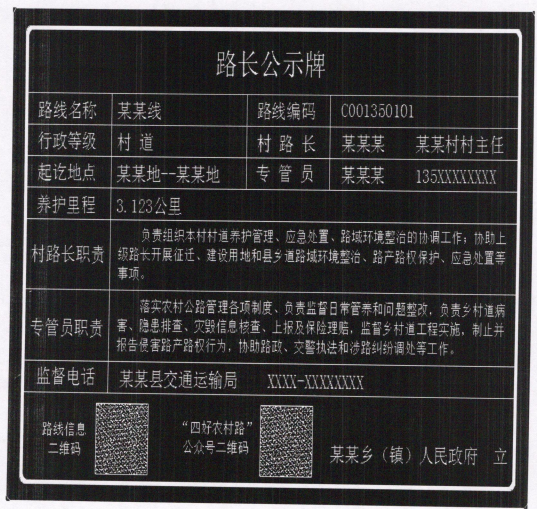 也可根据实际再重新设计样板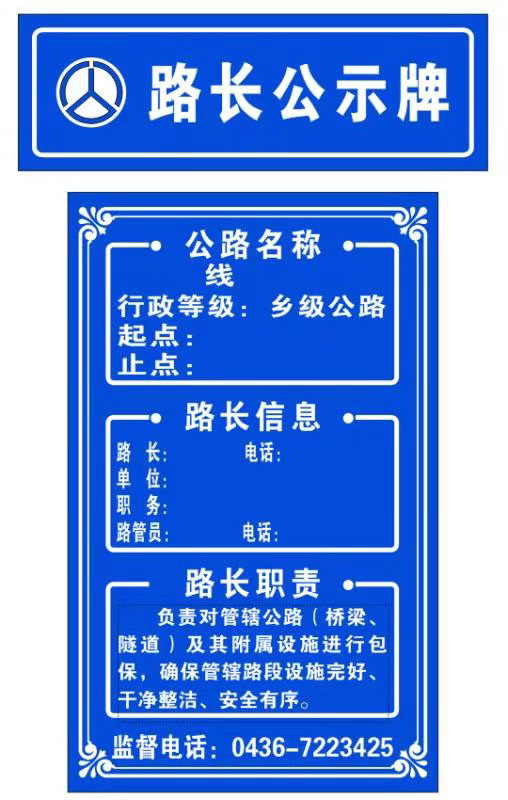 